宣传海报Poster II: Save ResourceTop-Down Reading ActivitiesI.看海报回答问题。1.海报的中间是什么图画？_______________________________________2.这个海报说的是什么？_______________________________________3.海报的右边有四个图画。他们在做什么？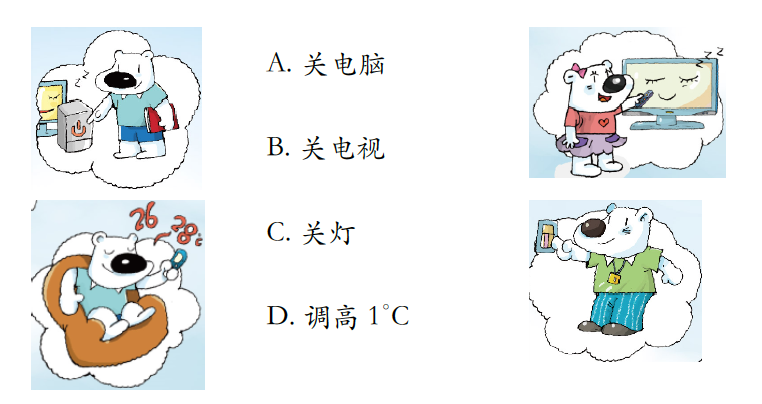 4.请找出后面的数字，并且写在下面的表里。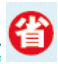 5.看上面的表格，完成下面的句子。“只要A, 就B。”1)只要_________,就____________。2)只要_________,就____________。3)只要_________,就____________。4)只要_________,就____________。6. 改写句⼦。看海报右边的大字，用“只要A, 就B”的句型改写。
1) 只要______________, 就_______________________。2) 只要______________, 就_______________________。3) 只要______________, 就_______________________。4) 只要______________, 就_______________________。Bottom-up Activities
汉字开花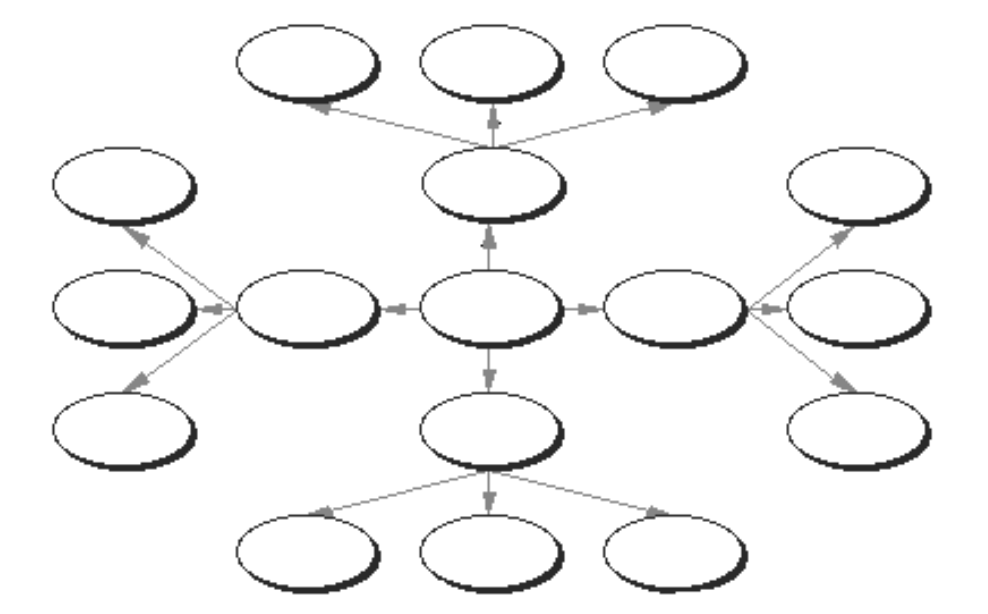 2.看海报右边的大字。给动词（verbs）画圈，并且写在下面的表格里 #5。3.在海報中，找出并这个字外边畫
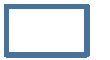 4.“省”是什么意思？______________________________________________
5.把 “省”后面的数字写在下面的表格里。6.看上面的表格，完成下面的句⼦子。“只要A, 就B。”1) 只要_____________, 就________________。2) 只要_____________, 就________________。3) 只要_____________, 就________________。4) 只要_____________, 就________________。7.改写句⼦子。看海报右边的⼤字，用“只要A, 就B”的句型改写。1) 只要______________, 就_______________________。2) 只要______________, 就_______________________。3) 只要______________, 就_______________________。4) 只要______________, 就_______________________。8.  小组讨论这张海报的目的是什么？你认为这张海报的设计达到目的了吗？怎么达到的？如果这张海报是英文的，给美国人看的，你认为也可以达到一样的目的吗？AB關電腦關電視關(電)燈調高1°CA 动词 verbsB 数字 numbers